Miss American ExcellenceState PageantsWant to represent your state?Apply for your American Excellence State title now!No travel is required; however, travel opportunities are available.  $185 entry fee.Complete the application and return.	On a separate page, tell us why you want to represent your state.Outline your achievements and activities.Include a full body shot and a head shot.Include the photos, questions & answers with the application below.. Prize package will arrive about 4-6 weeks after title selection.  Travel, parade, & appearance opportunities are available for those interested.  Appearances are not required.Visit http://AmericanExcellencePageants.com for additional information and the newest prelim schedules. Please, be patient as the web site is updated and expanded.State Pageants1. Complete the State pageant application. 2.  Include a full body shot and a head shot.3. Enclose your optional materials.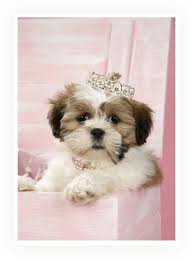 Miss American Excellence encourages everyone to give back to the community.  We are collecting pet supplies and donations to are Humane Societies.State Excellence Title ReservationName 	Age 	Birth Date 	Phone ( 	) 	Cell ( 	)  	Address 	City 	State 	Zip Code 	E-mail 	Referred by  	Entry Fee: Entry fee is $185.____0-6 months Infant		____ 7-12 months baby	 		____13-18 months toddler ____19-24 months Tiny	 	____25 months-4yrs. Preschool	 	____5-7 years Little____8-10 yrs. Young Miss	 	____11-12 yrs. Pre-Teen	 	____13-14 yrs. Jr. Miss     ____15-19 yrs. Teen Miss	 	____20-25 yrs. Miss	 		____26 & older Ms. Lady	 	     ____Mrs. (Married/any age) 		____ 55 & overState Title choice 	Send title to the following address:Measurement from the top of your right shoulder diagonally across your body to 6 inches below your left hip bone. ________________The following pages need to be submitted by all contestants age 5 & older.Why do you want to represent your state?_____________________________________________________________________________________________________________________________________________________________________________________________________________________________________________________________________________________________________________________________________________________________________________________________________________________________________________________________________________________________________________________________________________________________________________________________________________________________________What is special about your state?_____________________________________________________________________________________________________________________________________________________________________________________________________________________________________________________________________________________________________________________________________________________________________________________________________________________________________________________________________________________________________________________________________________________________________________________________________________________________________________Our country is facing a lot of environmental issues, so how can you "go green"?___________________________________________________________________________________________________________________________________________________________________________________________________________________________________________________________________________________________________________________________________________________________________________________________________________________________________________________________________________________________________________________________________________________________________________________________________What are your goals for the future?_______________________________________________________________________________ ____________________________________________________________________________________________________________________________________________________________________________________________________________________________________________________________________________________________________________________________________________________________________________________________________________________________________________________________________________________________________________________________________________________________What do you think is unique or special about the area in which you live?_____________________________________________________________________________________________________________________________________________________________________________________________________________________________________________________________________________________________________________________________________________________________________________________________________________________________________________________________________________________________________________________________________________________________________________________________________________If you could talk to an animal, what would you ask it & why? ______________________________________________________________________________________________________________________________________________________________________________________________________________________________________________________________________________________________________________________________________________________________________________________________________________________________________________________________________________________________________________________________________________________________________________________________________________________What makes you unique? ___________________________________________________________________________________________________________________________________________________________________________________________________________________________________________________________________________________________________________________________________________________________________________________________________________________________________________________________________________________________________________________________________________________________________________________________________________________________________________________What school do you attend?_________________________________ Grade_______________  GPA______________Tell us about yourself. Who are you & what do you do & like?  Be sure to include school and community activities. ____________________________________________________________________________________________________________________________________________________________________________________________________________________________________________________________________________________________________________________________________________________________________________________________________________________________________________________________________________________________________________________________________________________________________________________________________________________________________________________________________________________________________________________________________________________________________________________________________________________________________________________________________________________________________________________________________________________________________________________________________________________________________________________________________________________________________________________________________________________________________________________________________________________________________________________________________________________________________________________________________________________________________________________________________________________________________________________________________________________________________________________________________________________________________________________________________________________________________________________________________________________________________________________________________________________________________________________________________________________________________________________________________________________________________________________________________________________________________________________________________________________________________________________________________________________________________________________________________________________________________________________________________________________________________________________________________________________________________________________________________________________________________________________________________________________________________________________________________________________________________________________________________________________________________________________________________________________________________________________________________________________________________________________________________________________________________________________________________________________________________________________________________________________________________________________________________________________________________________________________________________________________________________________________________________________________________________________________________________________________________________________________________________________________________________________________________________________________________________________________________________________________________________________________________________________________________________________________________________________________________________________________________________________________________________________________________________________________________________________________________________________________________________________________________________________________________________________________________________________________________________________________________________________________________________________________________________________________________________________________________________________________________________________________________________________________________________________________________________________________________________________________________________________________________________________________________________________________________________________________________________________________________________________________________________________________________________________________________________________________________________________________________________________________________________________________________________________________________________________________________________________________________________________________________________________________________________________________________________________________________________________________________________________________________________________________________________________________________________________________________________________________________________________________________________________________________________________________________________________________________________________________________________________________________________________________________________________________________________________________________________________________________________________________________________________________________________________________________________________________________________________________________________________________________________________________________________________________________________________________________________________________________________________________________________________________________________________________________________________________________________________________________________________________________________________________________________________________________________________________________________________________________________________________________________________________________________________________________________________________________________________Awards and RecognitionUse this page to record awards and recognition. Include 4-H, church, athletics, school, scouts, other youth organizations, classes (cake decorating, karate, gymnastics, photography), etc.Community ActivitiesUse this page to record your activities in the community. Include church, athletics that are not sponsored by the school, scouts, other youth organizations, classes (cake decorating, karate, gymnastics, photography, etc) Include field trips, presentations, awards, special events and activities. Community Service ActivitiesUse this page to record your activities in the community service. Include activities that benefit others, not just yourself.School/Education Use this page to record your activities and achievements in school.Mail with photos, money order/cashier’s check to Miss American Excellence235 Arthur Bradley Rd. London, OH 43140For additional information contact 740-857-1417.Not responsible for lost or late mail.I, 	, give permission for   		 Legal parent/guardian		pageant participant to compete in the city pageant. I agree to hold harmless any and all persons involved with the city pageant & American Excellence Pageant system.Signature of Parent/Guardian 	Date   	exp. 3/14/05ABC SoftballReceived a participation trophyexp. 4/4/05CloverbudsSelected to represent my club at  special eventexp:  6/23/05to 6/22/06L. S. Festival Little Miss Received trophy, crown, sash, pin. charm, & savings bondexp. 3/14/05ABC Softballplayed 2nd base in little leagueexp. 4/4/05XYZ Churchattended Vacation Bible School, learned memory verseexp:  6/23/05to 6/22/06L. S. Festival Little Miss I spoke on stage at 10 other festivals, rode in 12 parades, did fundraising and attended 4 royalty meetingsexp. 3/14/08Trash Pick Uphelped clean up the trash from the ball fieldexp. 4/4/08Nursing Hometook and donated lap blankets to residentsexp. 3/14/08Spelling BeeWon third grade beeexp. 4/4/08Honor RollReceived all A’s and B’s for the semester